Бушуйская основная школа- филиал муниципального бюджетного общеобразовательного учреждения«Кириковская средняя школа»РАБОЧАЯ ПРОГРАММАпо предмету «Русский язык» для учащихся 5 класса Бушуйской основной школы – филиала муниципального бюджетного образовательного учреждения «Кириковская средняя   школа»Составила:              учитель  Кадирова Дарья Владимировна2020-2021 учебный год 1.Пояснительная запискаРабочая программа учебного предмета «Русский язык» для 5 класса составлена в соответствии с образования Бушуйской основной школы-филиала муниципального бюджетного общеобразовательного учреждения «Кириковская средняя школа»- ФГОС ООО (приказ Министерства образования и науки РФ от 17.12.2010 № 1897, с изменениями от 31.12.2015 № 1577);- основной образовательной программой основного общего образования - учебным планом образования Бушуйской основной школы-филиала муниципального бюджетного общеобразовательного учреждения «Кириковская средняяшкола»  2020 -2021г.Содержание реализуется с помощью учебника для общеобразовательных учреждений в 2-х частях, «Русский язык» 5 класс / Т.А.Ладыженская, М.Т.Баранов, Л.А.Тростенцова и др. – М.: Просвещение, 2019г.Объем программы.Программа рассчитана на 175 часов (35 учебных недель по 5 часов)Срок реализации программы 2020- 2021 учебный год.Цели и  задачи рабочей программы на данный учебный год  :- воспитание духовно богатой, нравственно ориентированной личности с развитым чувством самосознания и общероссийского гражданского сознания, человека, любящего свою родину, знающего и уважающего родной язык, сознательно относящегося к нему как явлению культуры, осмысляющегородной язык как основное средство общения, средство получения знаний в разных сферах человеческой деятельности, средство освоения морально-этических норм, принятых в обществе;- овладение системой знаний, языковыми и речевыми умениями и навыками, развитие готовности и способности к речевому взаимодействию и взаимопониманию, потребности в речевом самосовершенствовании, овладение важнейшими общеучебными умениями и универсальными учебными дей-ствиями, формирование навыков самостоятельной учебной деятельности, самообразования;- своение знаний об устройстве языковой системы и закономерностях её функционирования, развитие способности опознавать, анализировать, сопоставлять, классифицировать и оценивать языковые факты, обогащение активного и потенциального словарного запаса, расширение объёма используе-мых в речи грамматических средств, совершенствование орфографической и пунктуационной грамотности, развитие умений стилистически корректного использования лексики и фразеологии русского языка;- развитие интеллектуальных и творческих способностей обучающихся, развитие речевой культуры учащихся, овладение правилами использования языка в разных ситуациях общения, нормами речевого этикета, воспитание стремления к речевому самосовершенствованию, осознание эстетическойценности родного языка;- совершенствование коммуникативных способностей, формирование готовности к сотрудничеству, созидательной деятельности, умений вести диалог, искать и находить содержательные компромиссы.2.Планируемые результаты освоения предмета.Личностные результаты:- чувство прекрасного – умение чувствовать красоту и выразительность речи, стремиться к совершенствованию собственной речи;- любовь и уважение к Отечеству, его языку, культуре;- устойчивый познавательный интерес к чтению, к ведению диалога с автором текста; потребность в чтении;- интерес к письму, к созданию собственных текстов, к письменной форме общения;- интерес к изучению языка;- осознание ответственности за произнесённое и написанное слово.Метапредметные результаты:Регулятивные УУД:- самостоятельно формулировать проблему (тему) и цели урока; способность к целеполаганию, включая постановку новых целей;- самостоятельно анализировать условия и пути достижения цели;- самостоятельно составлять план решения учебной проблемы;- работать по плану, сверяя свои действия с целью, прогнозировать, корректировать свою деятельность;- в диалоге с учителем вырабатывать критерии оценки и определять степень успешности своей работы и работы других в соответствии с этими критериями.Познавательные УУД:- самостоятельно вычитывать все виды текстовой информации: фактуальную, подтекстовую, концептуальную; адекватно понимать основную и дополнительную информацию текста, воспринятого на слух;- пользоваться разными видами чтения: изучающим, просмотровым,     ознакомительным;- извлекать информацию, представленную в разных формах (сплошной текст; несплошной текст – иллюстрация, таблица, схема);- владеть различными видами аудирования (выборочным, ознакомительным, детальным);- перерабатывать и преобразовывать информацию из одной формы в другую (составлять план, таблицу, схему);- излагать содержание прочитанного (прослушанного) текста подробно, сжато, выборочно;- пользоваться словарями, справочниками;- осуществлять анализ и синтез;- устанавливать причинно-следственные связи;- строить рассуждения.Коммуникативные УУД:- учитывать разные мнения и стремиться к координации различных позиций в сотрудничестве;- уметь формулировать собственное мнение и позицию, аргументировать её и координировать её с позициями партнёров в сотрудничестве при выработке общего решения в совместной деятельности;- уметь устанавливать и сравнивать разные точки зрения прежде, чем принимать решения и делать выборы;- уметь договариваться и приходить к общему решению в совместной деятельности, в том числе в ситуации столкновения интересов;- уметь задавать вопросы необходимые для организации собственной деятельности и сотрудничества с партнёром;- уметь осуществлять взаимный контроль и оказывать в сотрудничестве необходимую взаимопомощь;- осознавать важность коммуникативных умений в жизни человека;- оформлять свои мысли в устной и письменной форме с учётом речевой ситуации; создавать тексты различного типа, стиля, жанра;- оценивать и редактировать устное и письменное речевое высказывание;- адекватно использовать речевые средства для решения различных коммуникативных задач; владеть монологической и диалогической формами речи, различными видами монолога и диалога;- высказывать и обосновывать свою точку зрения;- слушать и слышать других, пытаться принимать иную точку зрения, быть готовым корректировать свою точку зрения;- выступать перед аудиторией сверстников с сообщениями;- договариваться и приходить к общему решению в совместной деятельности;- задавать вопросы.Предметные результаты.В результате изучения учебного предмета «Русский язык» в пятом   классе обучающиесянаучатся:- владеть навыками работы с учебной книгой, словарями и другими информационными источниками, включая СМИ и ресурсы Интернета;- владеть навыками различных видов чтения (изучающим, ознакомительным, просмотровым) и информационной переработки прочитанного материала;- владеть различными видами аудирования (с полным пониманием, с пониманием основного содержания, с выборочным извлечением информации) и информационной переработки текстов различных функциональных разновидностей языка;- адекватно понимать, интерпретировать и комментировать тексты различных функционально-смысловых типов речи (повествование, описание, рассуждение) и функциональных разновидностей языка;- участвовать в диалогическом и полилогическом общении, создавать устные монологические высказывания разной коммуникативной направленности в зависимости от целей, сферы и ситуации общения с соблюдением норм современного русского литературного языка и речевого этикета;- создавать и редактировать письменные тексты разных стилей и жанров с соблюдением норм современного русского литературного языка и речевого этикета;- анализировать текст с точки зрения его темы, цели, основной мысли, основной и дополнительной информации, принадлежности к функционально-смысловому типу речи и функциональной разновидности языка;- использовать знание алфавита при поиске информации;- различать значимые и незначимые единицы языка;- проводить фонетический и орфоэпический анализ слова;- классифицировать и группировать звуки речи по заданным признакам, слова по заданным параметрам их звукового состава;- членить слова на слоги и правильно их переносить;- определять место ударного слога, наблюдать за перемещением ударения при изменении формы слова, употреблять в речи слова и их формы в соответствии с акцентологическими нормами;- опознавать морфемы и членить слова на морфемы на основе смыслового, грамматического и словообразовательного анализа; характеризовать морфемный состав слова, уточнять лексическое значение слова с опорой на его морфемный состав;- проводить морфемный анализ слов;- проводить лексический анализ слова;- опознавать лексические средства выразительности и основные виды тропов (метафора, эпитет, сравнение, гипербола, олицетворение);- опознавать самостоятельные части речи и их формы, а также служебные части речи и междометия;- проводить морфологический анализ слова;- применять знания и умения по морфемике и словообразованию при проведении морфологического анализа слов;- опознавать основные единицы синтаксиса (словосочетание, предложение, текст);- анализировать различные виды словосочетаний и предложений с точки зрения их структурно-смысловой организации и функциональных особенностей;- находить грамматическую основу предложения;- распознавать главные и второстепенные члены предложения;- опознавать предложения простые и сложные, предложения осложненной структуры;- проводить синтаксический анализ словосочетания и предложения;- соблюдать основные языковые нормы в устной и письменной речи;- опираться на фонетический, морфемный, словообразовательный и морфологический анализ в практике правописания;- опираться на грамматико-интонационный анализ при объяснении расстановки знаков препинания в предложении;- использовать орфографические словари.В результате изучения учебного предмета «Русский язык» в пятом   классе обучающиеся получат возможность научиться:- анализировать речевые высказывания с точки зрения их соответствия ситуации общения и успешности в достижении прогнозируемого результата; понимать основные причины коммуникативных неудач и уметь объяснять их;-оценивать собственную и чужую речь с точки зрения точного, уместного и выразительного словоупотребления;-опознавать различные выразительные средства языка; -осознанно использовать речевые средства в соответствии с задачей коммуникации для выражения своих чувств, мыслей и потребностей; планирования и регуляции своей деятельности; -участвовать в разных видах обсуждения, формулировать собственную позицию и аргументировать ее, привлекая сведения из жизненного и читательского опыта;-использовать этимологические данные для объяснения правописания и лексического значения слова;-самостоятельно определять цели своего обучения, ставить и формулировать для себя новые задачи в учебе и познавательной деятельности, развивать мотивы и интересы своей познавательной деятельности;-самостоятельно планировать пути достижения целей, в том числе альтернативные, осознанно выбирать наиболее эффективные способы решения учебных и познавательных задач.3.Содержание учебного предмета, курса, дисциплины.4.Тематическое планирование с указанием количества часов на освоение каждой темы.5. Список литературы, используемый при оформлении рабочей программы.1. Ладыженская Т.А., Баранов М.Т., Тростенцова Л.А. и др. Русский язык: Учебник для 5 класса общеобразовательных учреждений в 2-х частях. М.: Просвещение, 2019.2. Книгина М.П. Русский язык. 5 класс. В 2 ч. – Тесты.- Саратов: Лицей, 2018.3. Ладыженская Т.А., Баранов М.Т., Тростенцова Л.А. и др. Обучение русскому языку в 5 классе. Пособие для учителей и методистов. М.: Просвещение, 2016.4.ФГОС: основное общее образование // ФГОС. М.: Просвещение, 2008.5.Примерные программы по учебным предметам. Русский язык. 5-9 классы: проект. – 3-е изд. – М.: Просвещение, 2010.6.Русский язык. Рабочие программы. Предметная линия учебников Т.А.Ладыженской, М.Т. Баранова, Л.А. Тростенцовой и др. 5-9 классы. Пособие для учителей ОУ. М.: Просвещение, 20117.Тростенцова Л. А., Стракевич М. М., Ладыженская Н. В. и др. Русский язык. Дидактические материалы. 5 класс.8.Ладыженская Т. А., Баранов М. Т., Тростенцова Л. А. и др. Обучение русскому языку в 5 классе: Пособие для учителей и методистов.9. Запорожец А. И. Русский язык. Изучение синтаксиса. 8— 9 классы (из опыта работы).10.Соловьёва Н. Н. Русский язык. Диктанты и изложения: Пособие для учителей и методистов. 5 класс.11.Соловьёва Н. Н. Русский язык. Диктанты и изложения: Пособие для учителей и методистов. 6 класс.12.Ларионова Л. Г. Русский язык. Карточки-задания. 5 класс.Согласовано:Зам. директора по УВРСластихина Н.П.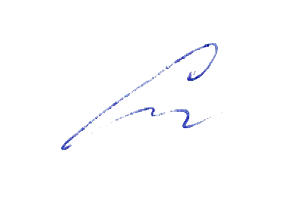 «31»августа 2020г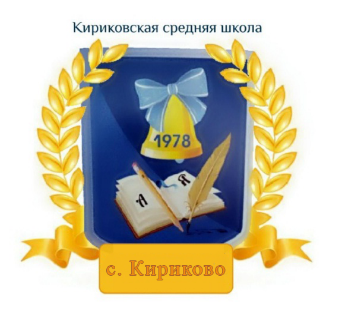 Утверждаю:Директор муниципального бюджетного образовательного учреждения «Кириковская средняя   школа» Ивченко О.В.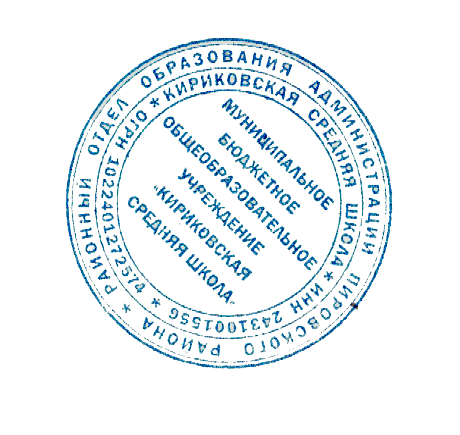 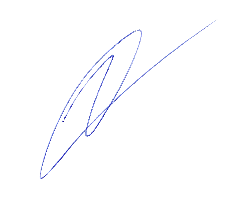 «31» августа 2020гЯзык и общение3 часаВспоминаем, повторяем, изучаем26 часовСинтаксис. Пунктуация. Культура речи27 часовФонетика. Орфоэпия. Графика. Орфография. Культура речи18 часовЛексикология. Культура речи18 часов Морфемика. Орфография. Культура речи23 часаМорфология. Орфография. Культура речи49 часовИмя существительное     18 часовИмя прилагательное12 часовГлагол19 часовПовторение и систематизация изученного в 5 классе11 часов№Наименования разделов и темОтводимое количество часовДата проведенияЯзык и общение (3 ч.)Язык и общение (3 ч.)Язык и общение (3 ч.)Язык и общение (3 ч.)1Введение11.092Язык и человек. Общение устное и письменное.12.093Стили речи13.09Вспоминаем, повторяем, изучаем (26 ч.)Вспоминаем, повторяем, изучаем (26 ч.)Вспоминаем, повторяем, изучаем (26 ч.)Вспоминаем, повторяем, изучаем (26 ч.)4Звуки и буквы. Произношение и правописание.14.095Орфограмма.114.096Правописание проверяемых безударных гласных в корне слова.214.0915.097Правописание непроверяемых безударных гласных в корне слова.116.098Правописание проверяемых согласных в корне.117.099Правописание непроизносимых согласных в корне.118.0910Буквы и, у, а после шипящих.121.0911Разделительные ъ и ь. Раздельное написание предлогов с другими словами.121.0912Закрепление изученного материала122.0913Контрольный тест123.0914Р.р. Что мы знаем о тексте.124.0915Части речи.125.0916Глагол.128.0917Написание –тся и –ться в глаголах.128.0918Р.р. Изложение (по Г.А.Скребицкому, упр. 70).129.0919Личные окончания глаголов.130.0920Не с глаголами11.1021Р.р. Тема текста12.1022Имя существительное как часть речи.15.1023Падежные окончания существительных.15.1024Имя прилагательное как часть речи.16.1025Местоимение как часть речи.17.1026Р.р. Основная мысль текста.18.1027Р.р. Обучающее сочинение-описание по картине А.А.Пластова «Летом».19.1028Повторение изученного в начальных классах.112.1029Контрольный диктант №1 с грамматическим заданием по теме «Повторение изученного в начальных классах».112.10Синтаксис. Пунктуация, культура речи (27 ч.)Синтаксис. Пунктуация, культура речи (27 ч.)Синтаксис. Пунктуация, культура речи (27 ч.)Синтаксис. Пунктуация, культура речи (27 ч.)30Синтаксис. Пунктуация.113.1031Словосочетание.114.1032Способы выражения грамматической связи в словосочетании.115.1034Разбор словосочетания.116.1035Р.р. Сжатое изложение (упр. 127).119.1036Виды предложений по цели высказывания.119.1037Виды предложений по интонации.120.1038Члены предложения. Главные члены предложения. Подлежащее.121.1039Сказуемое. 122.1040Тире между подлежащим и сказуемым.123.1041Дополнение.12.1142Определение.12.1143Обстоятельство.13.1144Знаки препинания в предложениях с однородными членами.15.1145Обобщающие слова в предложениях с однородными членами.16.1146Предложения с обращениями.19.1147Р.р. Письмо.19.1148Контрольное сочинение-описание по картине Ф.П.Решетникова «Мальчишки».110.1149Контрольный диктант №2 с грамматическим заданием по теме «Синтаксис простого предложения».111.1150Анализ ошибок, допущенных в контрольном диктанте.112.1151Знаки препинания в сложном предложении.113.1152Синтаксический разбор сложного предложения.116.1153Прямая речь. Знаки препинания в предложениях с прямой речью.116.1154Прямая речь. Знаки препинания в предложениях с прямой речью.117.1155Диалог.118.1156Контрольный диктант №3 с грамматическим заданием по теме «Синтаксис и пунктуация».119.1157Анализ ошибок, допущенных в контрольном диктанте.120.11Фонетика. Орфоэпия. Графика. Орфография. Культура речи (18 ч.)Фонетика. Орфоэпия. Графика. Орфография. Культура речи (18 ч.)Фонетика. Орфоэпия. Графика. Орфография. Культура речи (18 ч.)Фонетика. Орфоэпия. Графика. Орфография. Культура речи (18 ч.)58Фонетика. Гласные звуки.123.1159Согласные звуки. Согласные твёрдые и мягкие.123.1160Позиционные чередования гласных и согласных.124.1161Р.р. Повествование.125.1162Р.р. Обучающее изложение с элементами описания К.Г.Паустовский «Шкатулка».126.1163Р.р. Обучающее изложение с элементами описания К.Г.Паустовский «Шкатулка».127.1164Согласные звонкие и глухие.130.1165Графика. Алфавит.130.1166Обозначение мягкости согласных с помощью мягкого знака.11.1267Двойная роль букв е, ё, ю, я.12.1268Двойная роль букв е, ё, ю, я.13.1269Орфоэпия.14.1270Фонетический разбор слова.17.1271Повторение по теме «Фонетика. Орфоэпия. Графика».17.1272Контрольный тест №1 по теме «Фонетика. Орфоэпия. Графика».18.1273Анализ ошибок, допущенных в контрольном тесте.19.1274Р.р. Подготовка к сочинению-описанию предметов, изображённых на картине Ф.П.Толстого «Цветы, фрукты, птица».110.1275Сочинение. Описание предметов, изображённых на картине Ф.П.Толстого «Цветы, фрукты, птица».111.12Лексикология. Культура речи (18 часов)Лексикология. Культура речи (18 часов)Лексикология. Культура речи (18 часов)Лексикология. Культура речи (18 часов)76Слово и его значение.114.1277Однозначные и многозначные слова.114.1278Однозначные и многозначные слова.115.1279Прямое и переносное значение слова.116.1280Прямое и переносное значение слова.117.1281Омонимы.118.1282Омонимы.121.1283Синонимы.121.1284Синонимы, их роль в речи.122.1285Р.р. Подготовка к сочинению по картине И.Э.Грабаря «Февральская лазурь».123.1286Р.р. Контрольное сочинение-описание по картине И.Э.Грабаря «Февральская лазурь».124.1287Р.р. Подготовка к подробному изложению (К.Г.Паустовский «Первый снег»).125.1288Р.р. Написание подробного изложения (К.Г.Паустовский «Первый снег»).111.0189Р.р. Написание подробного изложения (К.Г.Паустовский «Первый снег»).111.0190Антонимы.112.0191Повторение по теме «Лексика. Культура речи».113.0192Контрольный тест №2 по теме «Лексика. Культура речи».114.0193Анализ ошибок, допущенных в контрольном тесте.115.01Морфемика. Орфография. Культура речи (23 ч.)Морфемика. Орфография. Культура речи (23 ч.)Морфемика. Орфография. Культура речи (23 ч.)Морфемика. Орфография. Культура речи (23 ч.)94Р.р. Выборочное изложение с изменением лица.118.0195Морфема. Изменение и образование слов.118.0196Окончание. Основа слова.119.0197Корень слова.120.0198Корень слова.121.0199Приставка.122.01100Р.р. Сочинение-рассуждение «Секрет названия».125.01101Анализ ошибок, допущенных в сочинении.125.01102Суффикс.126.01103Чередование звуков.127.01104Беглые гласные.128.01105Варианты морфем.129.01106Морфемный разбор слова.11.02107Правописание гласных и согласных в приставках.11.02108Буквы з и с на конце приставок.12.02109Буквы а-о в корне –лаг---лож-.13.02110Буквы а-о в корне –раст---рос-.14.02111Буквы ё-о после шипящих.15.02112Буквы и-ы после ц.18.02113Повторение по теме «Морфемика».18.02114Контрольный диктант №4 с грамматическим заданием по теме «Морфемика».19.02115Анализ ошибок, допущенных в контрольном диктанте.110.02116Р.р. Сочинение-описание по картине П.П.Кончаловского «Сирень в корзине».111.02Морфология. Орфография. Культура речи (49 ч.)Морфология. Орфография. Культура речи (49 ч.)Морфология. Орфография. Культура речи (49 ч.)Морфология. Орфография. Культура речи (49 ч.)117Имя существительное как часть речи.112.02118Р.р. Доказательства в рассуждении.115.02119Имена существительные одушевлённые и неодушевлённые.115.02120Имена существительные собственные и нарицательные.116.02121Р.р. Элементы рассуждения. Сжатое изложение (упр. 513).117.02122Род имён существительных.118.02123Имена существительные, которые имеют форму только множественного числа.119.002124Имена существительные, которые имеют форму только единственного числа.1 22.02125Три склонения имён существительных.122.02126Падеж имён существительных.124.02127Правописание гласных в падежных окончаниях имён существительных в единственном числе.125.02128Множественное число имён существительных.126.02129Правописание о-е после шипящих и ц в окончаниях существительных.11.03130Морфологический разбор имени существительного.11.03131Р.р. Подготовка к написанию сочинения по картине Г.Г.Нисского «Февраль. Подмосковье».12.03132Р.р. Сочинение-описание по картине Г.Г.Нисского «Февраль. Подмосковье».13.03133Контрольный диктант №5 с грамматическим заданием по теме «Имя существительное».14.03134Анализ ошибок, допущенных в контрольном диктанте.15.03135Имя прилагательное как часть речи. Особенности употребления имени прилагательного в речи.19.03136Правописание гласных в падежных окончаниях имён прилагательных.110.03137Правописание гласных в падежных окончаниях имён прилагательных.111.03138Р.р. Описание животного.112.03139Р.р. Подробное изложение (А.И.Куприн «Ю-ю»).115.03140Анализ ошибок, допущенных в изложении.115.03141Прилагательные полные и краткие.116.03142Р.р. Описание животного. Устное сочинение по картине А.Н.Комарова «Наводнение».117.03143Морфологический разбор имени прилагательного.118.03144Повторение по теме «Имя прилагательное».119.03145Контрольный диктант №6 с грамматическим заданием по теме «Имя прилагательное».129.03146Анализ ошибок, допущенных в контрольном диктанте.129.03147Глагол как часть речи.130.03148Не с глаголами.131.03149Неопределённая форма глагола.15.04150Виды глагола.15.04151Буквы е-и в корнях с чередованием.16.04152Р.р. Невыдуманный рассказ о себе с последующей самопроверкой.17.04153Прошедшее время глагола.18.04154Настоящее время.19.04155Будущее время.112.04156Правописание безударных личных окончаний глагола.112.04157Морфологический разбор глагола.113.04158Р.р. Сжатое изложение с изменением формы лица (упр. 688).114.04159Мягкий знак после шипящих в глаголах 2-го лица единственного числа.115.04160Употребление времён.116.04161Употребление «живописного настоящего» в речи (упр. 696, 697).126.04162Повторение по теме «Глагол».126.04163Промежуточная аттестация в форме диктанта.127.04164Анализ ошибок, допущенных в контрольном диктанте.128.04165Р.р. Сочинение-рассказ по рисунку (упр.701).129.04Повторение и систематизация изученного в 5 классе (11 ч.)Повторение и систематизация изученного в 5 классе (11 ч.)Повторение и систематизация изученного в 5 классе (11 ч.)Повторение и систематизация изученного в 5 классе (11 ч.)166Орфограммы в корне слова.130.04167Орфограммы в корне слова.14.05168Орфограммы в приставках.15.05169Орфограммы в приставках.16.05170Орфограммы в окончаниях существительных, прилагательных, глаголов.17.05171 Орфограммы в окончаниях существительных, прилагательных, глаголов.111.05172Знаки препинания в простом и сложном предложении.112.05173Знаки препинания в простом и сложном предложении.113.05174Знаки препинания в простом и сложном предложении.114.05175Итоговый урок118.05